SITE ENTRY REQUIREMENTSIt is a Christchurch Waste Water Treatment Plant (CWTP) requirement that;All Visitors must have an appointment and be accompanied by a CWTP employee whilst on siteAll Visitors and Contractors must sign in on arrival and out when leavingCONTRACTORSAll persons performing work at the CWTP are required to undergo a site inductionYou must adhere to the requirements of the Permit to Work systemYou follow all site rules / instructionsBe aware of CWTP hazards and advise CWTP of any hazards you may introduceMinimum Personal Protective Equipment (PPE) requirements in process areas: Hi-viz (day/night), safety footwear, eye protection, hard hat, and gloves.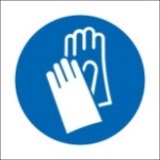 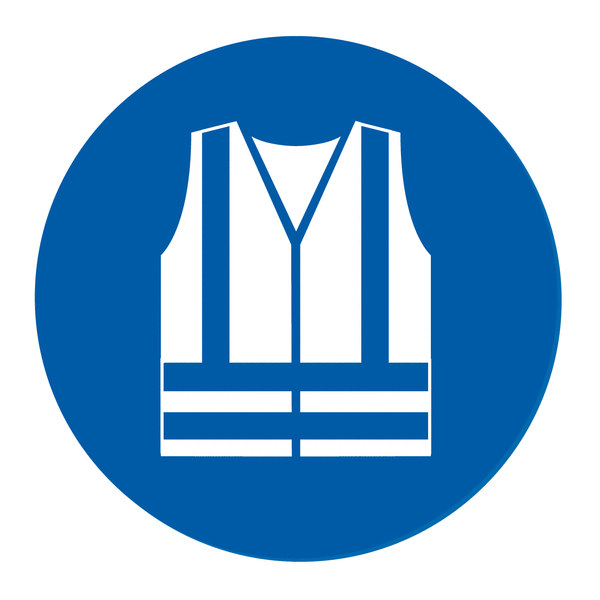 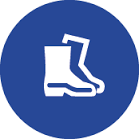 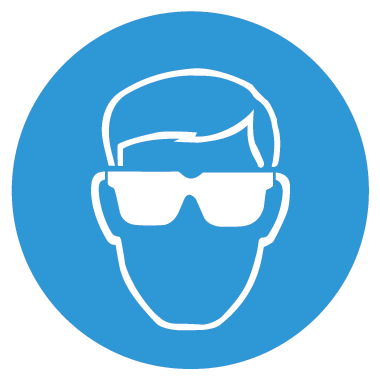 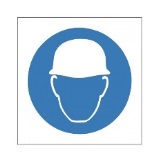 SITE HAZARDS	Hazardous Areas and Atmospheres (areas containing concentrations of flammable gases, vapours or dust) and oxygen deficient zones are present throughout the site.Chemicals - There are a mixture of acids, gases and other hazardous substances on site. Refer to Material Safety Data Sheets (MSDS)  Biological Hazards –Hepatitis, Typhoid, Tetanus Biogases – Methane and Hydrogen SulphideConfined SpacesMobile Plant / Equipment– Loaders, Trucks, Cranes, etc. Open Tanks and Ponds -Aerated tanks with low buoyancyDynamic Hazards – Refer to Dynamic Hazard Board and site map for temporary hazards, locations, and control methods.Site Hazard Register -Contact your site host to review the site hazard registerAll incidents / accidents must be reported immediately to your CWTP host and an incident / accident form completed.